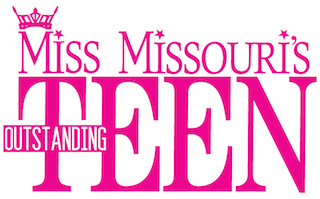 Miss Missouri’s Outstanding Teen Scholarship Pageant     2017 CLOTHING WAIVERMiss          Outstanding TeenName         The undersigned agree that the Miss Missouri Scholarship Pageant Inc. may arrange to press and/or clean such garments as may be designated by me during the week of the Miss Missouri Pageant. We further agree to hold harmless and indemnify the Miss Missouri Scholarship Pageant, Inc. for any loss that may occur in regards to such garments. GARMENTS WILL NOT BE CLEANED AND/OR PRESSED UNLESS WE HAVE THIS AGREEMENT. Contestant Signature____________________________ Parent/Guardian_______________________________ (Required if Contestant is under age 18 at time of signing) 